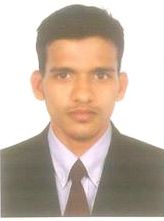 CURRICULAM VITAESHARAFUDDIN M  	Email: sharafuddin188@gmail.comPh.:  +918152820371 (India)Career Objective:-										               To succeed in an environment of growth and excellence and earn a job which provides me            job satisfaction and self-development and help me achieve personal as well as organizational goals.Educational Qualification: -									I TC BA University Thumbay in Gov OF IndiaPre-University Course from Uppinangady College, Mangalore. Under Karnataka PU          BoardSSLC High School ,Mangalore under Karnataka secondary examination Board.Working Experience: -										Previous working in M/s. BLUESTAR IND PVT LTD. as a Senior HVAC Technician from Oct. 2011 To December  2014 Onwards.Previous working in QATAR GAS (through EMCO) As a Senior Plant HVAC Technician from January 2015 to 2017  Previous working in EL SIFE JIDDAH As a Maintenance Bank Al-Bilad And Mobily Project, *Bank Samba Project*. All Type Of Air Conditions. Split Package And Ductable A/C, Window A/C And Central Air Condition. Truoble Shooting And Repairing Services from January 2018 To July 2020Work Profile - 												Operating, Trouble shooting, Commissioning & Servicing of BLUE STAR & Trane chillers and handled up to 500 TR Operating and troubleshooting of safety shower& eye washer chiller, Nitrogen chilling plant.Operating and troubleshooting of Trane and York DX units.Carrying planned preventive maintenance for all HVAC related equipment’Operating, Trouble shooting, & Servicing All Type Of Split Package, F.C.U, C.S.U, A.H.U, Package Air condition units of York, Trane and S.K.M Units.                                      Operating, Trouble shooting, & Servicing analyses house package air conditioner                                      Technical Skills: -										Applications		: Word, Excel, HTML, PowerPoint, NetworkingOperating Systems	: Windows, Personal Details:-										Father’s Name					: Ibrahim MDate of Birth					: 23/03/1988Gender						: MaleMarital Status					: MarriedNationality					: IndianLanguages Known				: English, Arabic, Kannada, Hindi, Malayalam and						TamilTotal Experience In Work			: 9 YearsDeclaration:-											All the information provided above are true to the best of my knowledge and for any otherYours Sincerely(Sharafuddin M)